Lớp MGL A1 tổ chức sinh nhật chúc mừng bạn Việt Hoàng 5 tuổiChúc con sinh  nhật lần thứ 5 mạnh khỏe vui vẻ , 1 đời an nhiên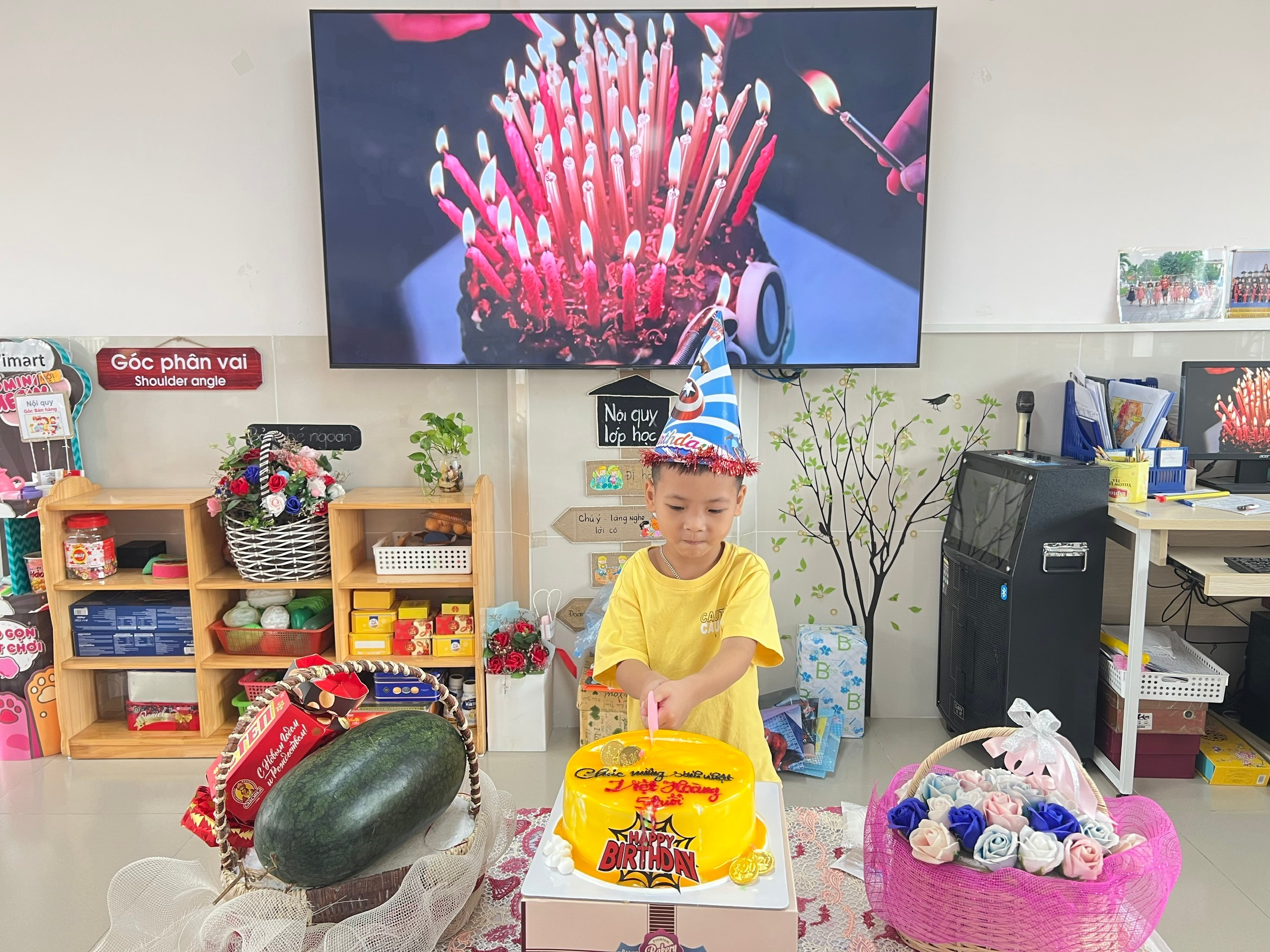 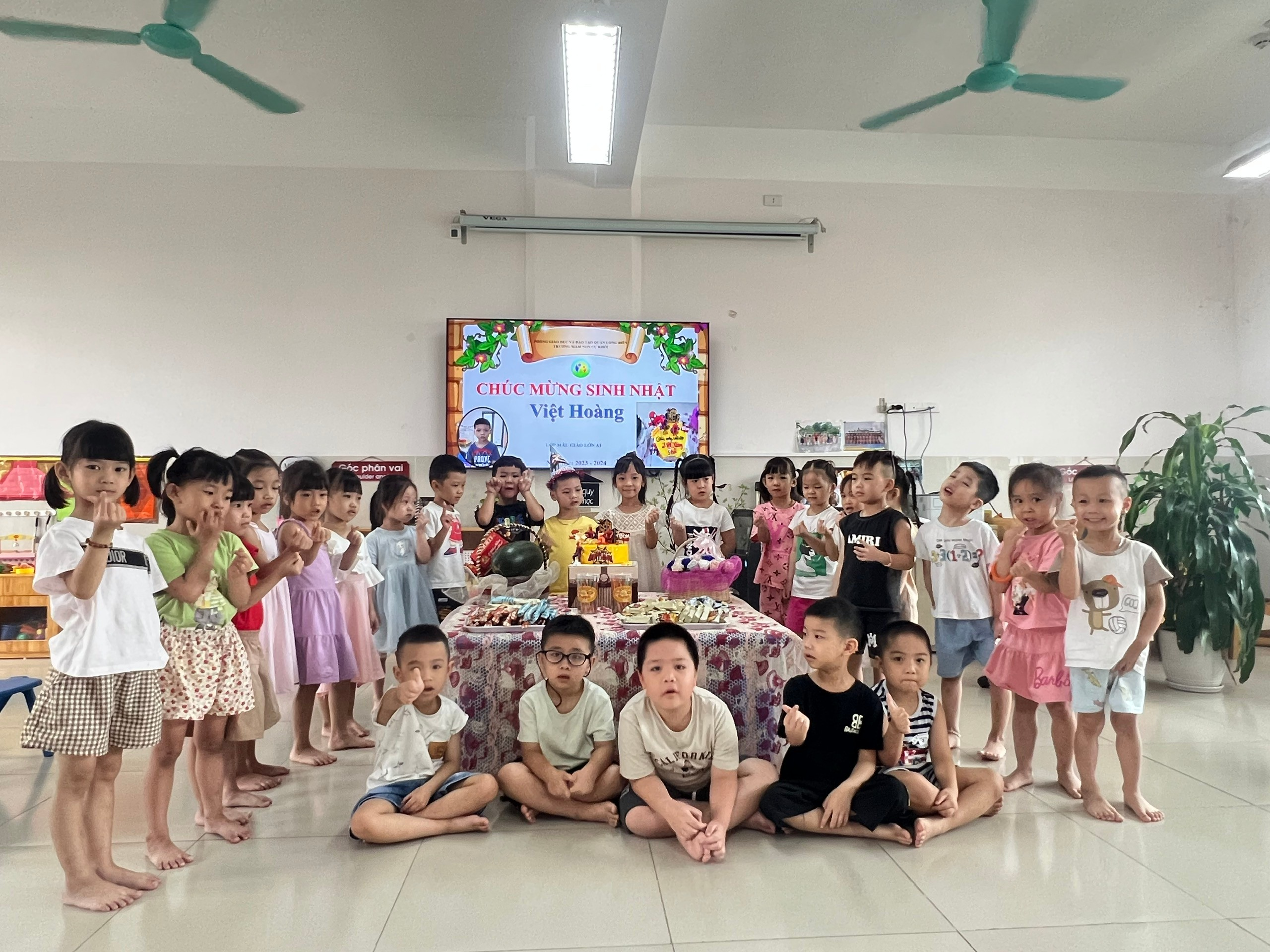 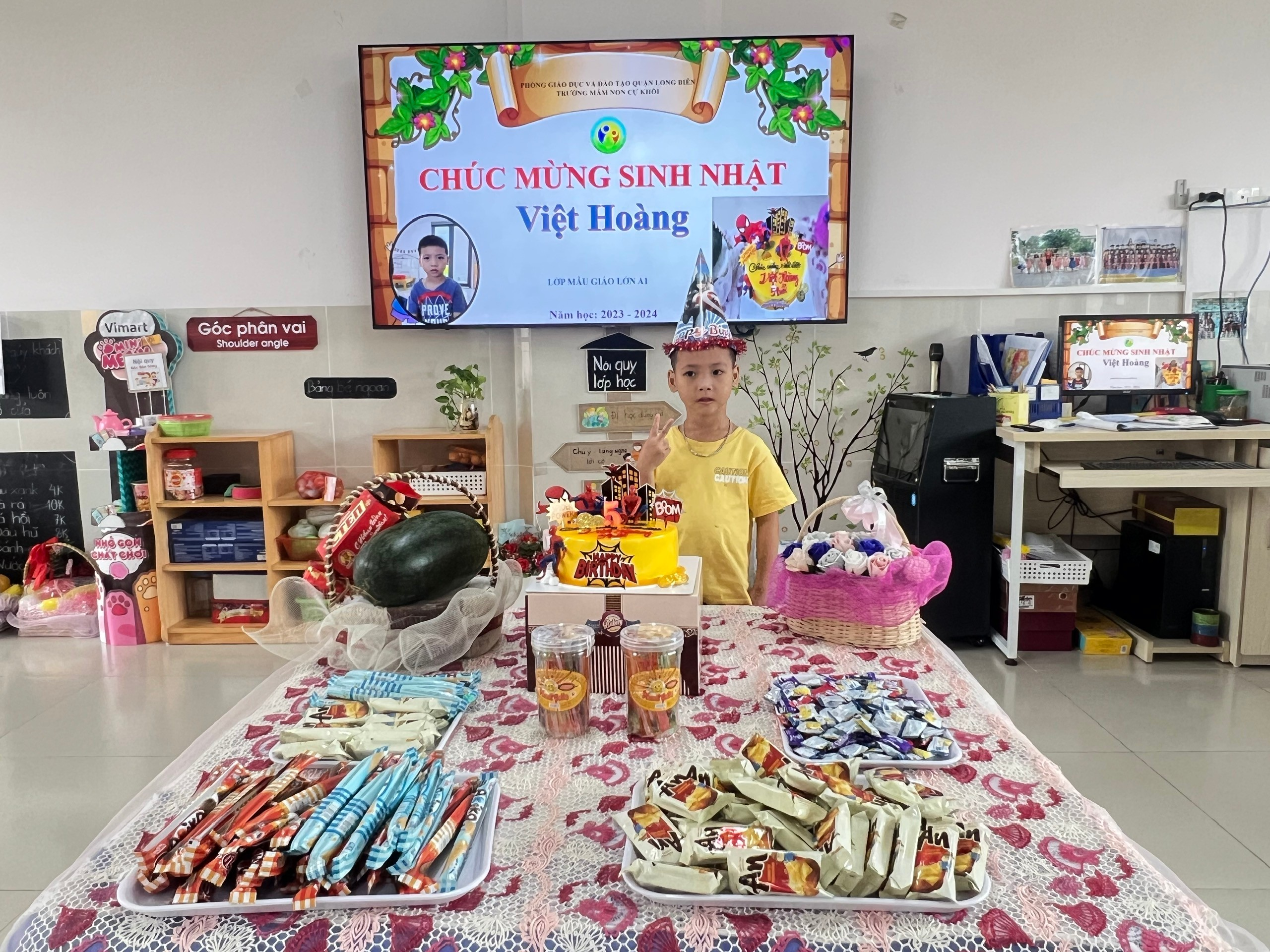 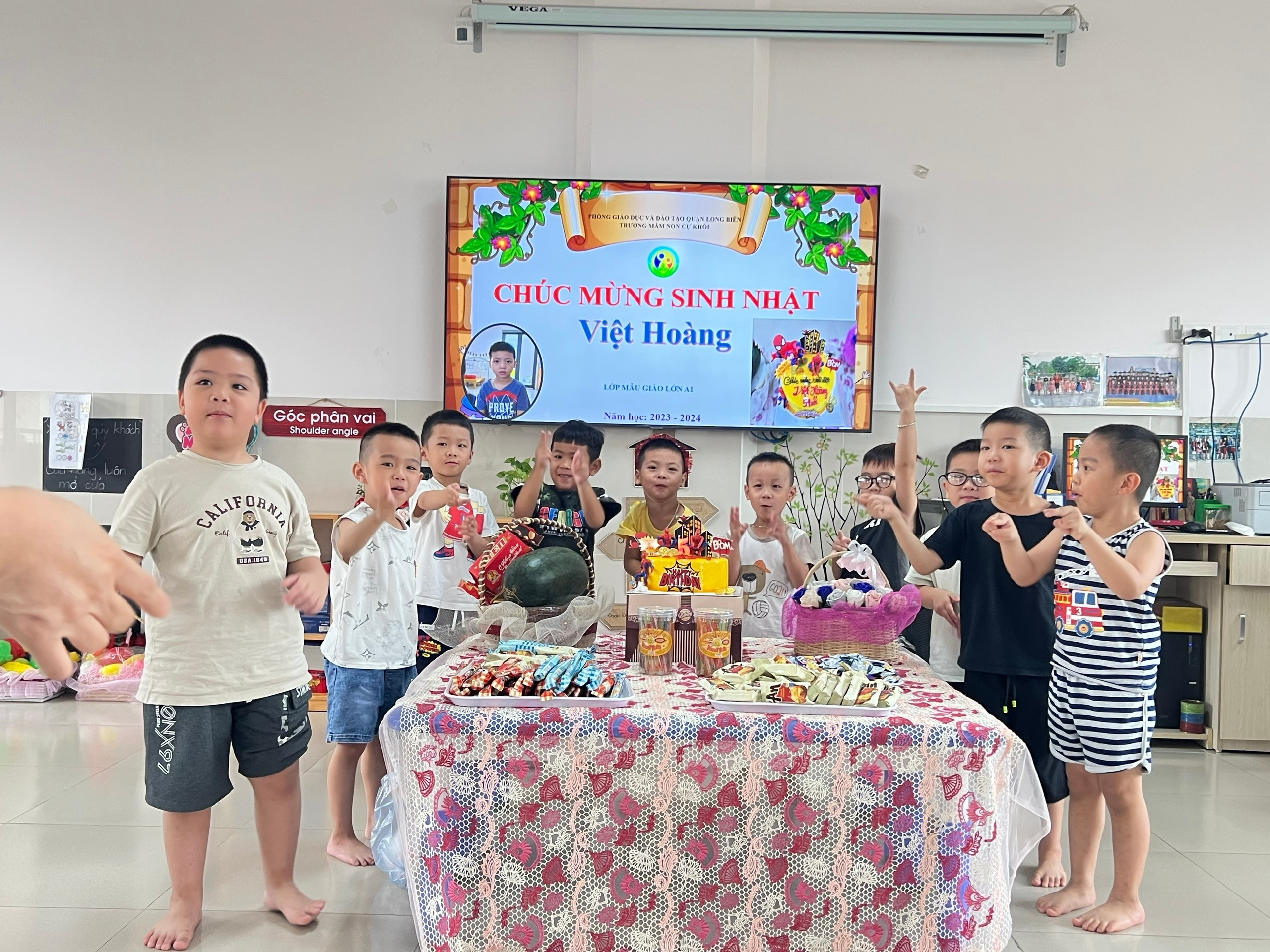 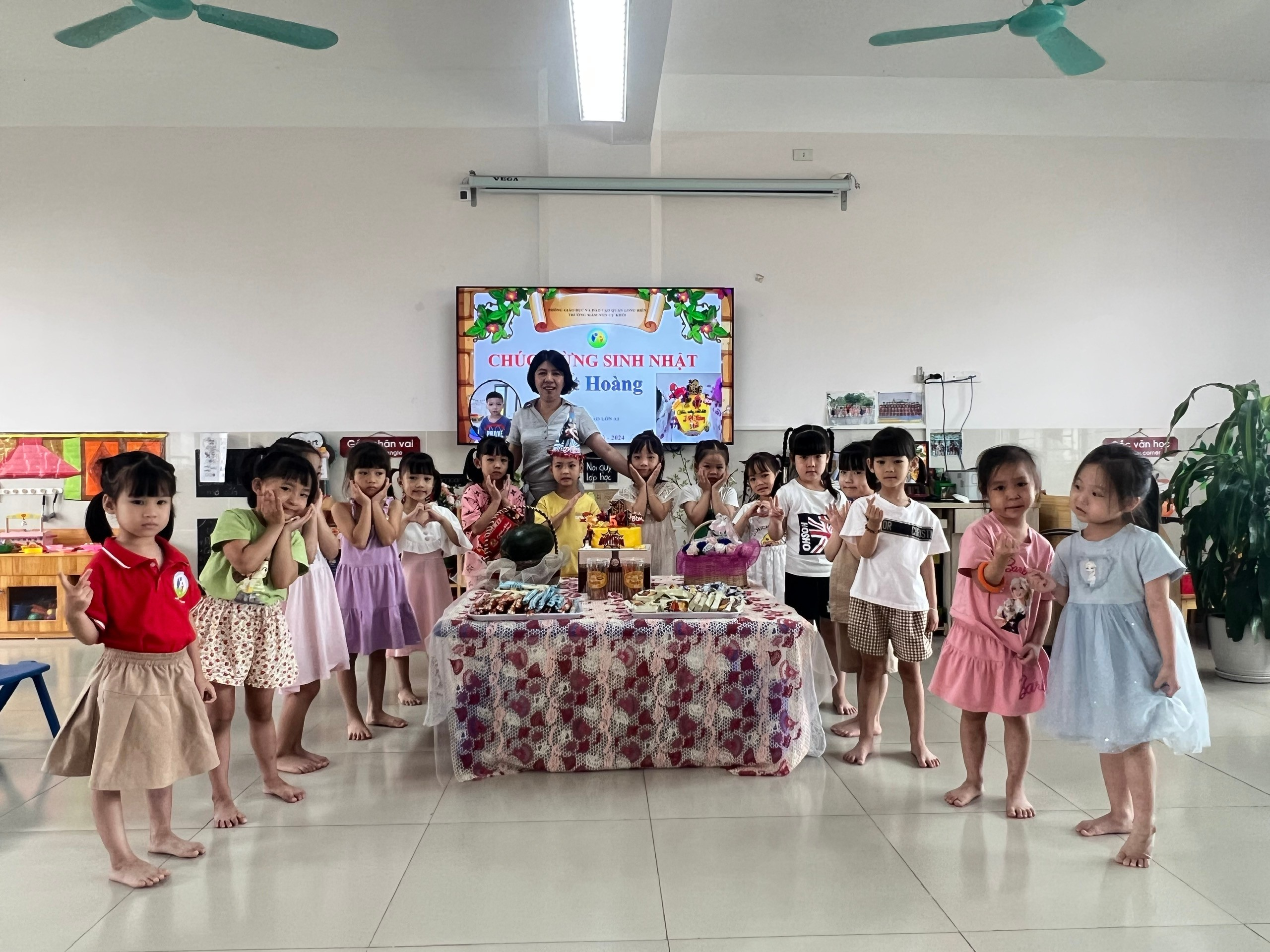 